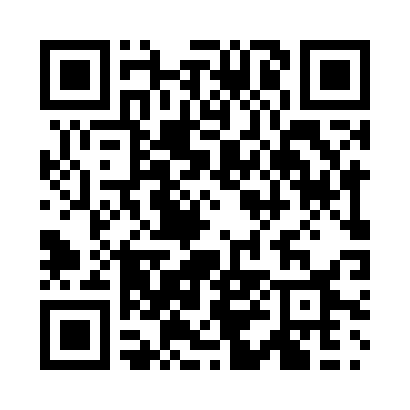 Prayer times for Xiantao, ChinaWed 1 May 2024 - Fri 31 May 2024High Latitude Method: Angle Based RulePrayer Calculation Method: Muslim World LeagueAsar Calculation Method: ShafiPrayer times provided by https://www.salahtimes.comDateDayFajrSunriseDhuhrAsrMaghribIsha1Wed4:165:4312:234:007:048:262Thu4:145:4212:234:007:058:273Fri4:135:4112:234:007:058:284Sat4:125:4012:234:007:068:295Sun4:115:3912:234:007:078:306Mon4:105:3912:234:007:078:317Tue4:095:3812:234:007:088:328Wed4:085:3712:234:007:098:339Thu4:075:3612:234:007:098:3410Fri4:065:3512:234:007:108:3411Sat4:055:3512:234:007:118:3512Sun4:045:3412:234:007:118:3613Mon4:035:3312:234:007:128:3714Tue4:025:3312:234:007:138:3815Wed4:015:3212:234:007:138:3916Thu4:005:3112:234:007:148:4017Fri3:595:3112:234:007:158:4118Sat3:585:3012:234:007:158:4219Sun3:585:3012:234:007:168:4220Mon3:575:2912:234:007:178:4321Tue3:565:2912:234:007:178:4422Wed3:555:2812:234:007:188:4523Thu3:555:2812:234:007:188:4624Fri3:545:2712:234:007:198:4725Sat3:535:2712:234:007:208:4726Sun3:535:2712:234:007:208:4827Mon3:525:2612:234:007:218:4928Tue3:525:2612:244:017:218:5029Wed3:515:2612:244:017:228:5130Thu3:515:2512:244:017:228:5131Fri3:505:2512:244:017:238:52